بسم الله الرحمن الرحيم 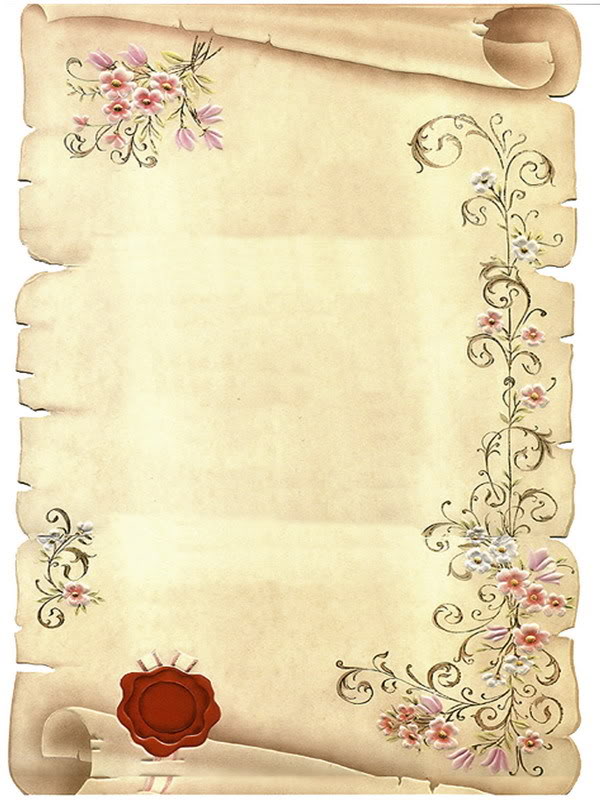 بطاقة فنية للمقطع 3                                     نجمة معيريف بسم الله الرحمن الرحيمأ / ميدان فهم المنطوق وإنتاجه :المحتوى المعرفي الأوّل : البشير الإبراهيمي . ص 105 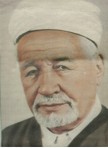 بسم الله الرحمن الرحيمالمحتوى المعرفي الثاني : تين هينان الملكة الأمازيغية . ص 107 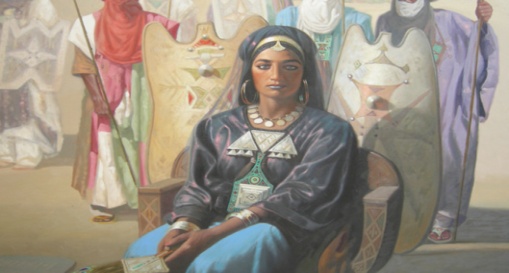 بسم الله الرحمن الرحيمالمحتوى المعرفي الثالث : الإدريسي صاحب أشهر خريطة في العالم  . ص 109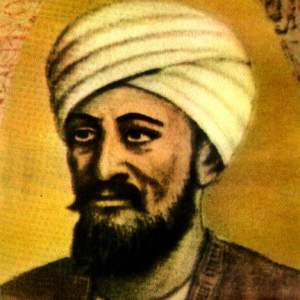 بسم الله الرحمن الرحيمالمحتوى المعرفي الرّابع : لإسكندر الأكبر  . ص 111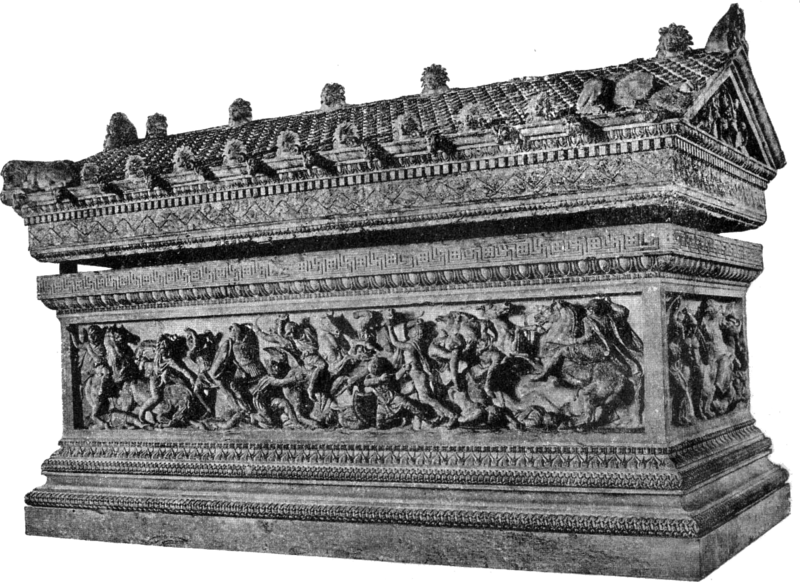 «تابوت الإسكندر»، عُثر عليه بالقرب من مدينة صيدا بلبنان  وهو الآن محفوظ في متحف الآثار باسطنبول.  بسم الله الرحمن الرحيمب / ميدان فهم المكتوب :المحتوى المعرفي الأوّل : قراءة مشروحة - سرّ العظمة . ص 52                                                                  - جمعا المذكر والمؤنث السالمان . بسم الله الرحمن الرحيمالمحتوى المعرفي الثاني : دراسة نصّ  - جميلة بوحيرد . ص 54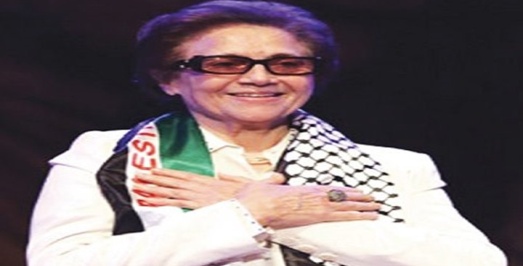 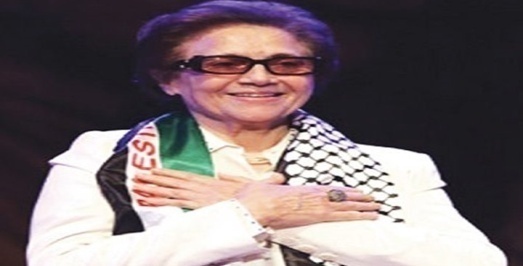 بسم الله الرحمن الرحيم	المحتوى المعرفي الثالث : قراءة مشروحة : - فرانز فانون . ص 56 جمع التكسير .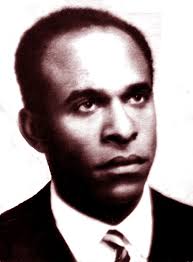                                                - بسم الله الرحمن الرحيمالمحتوى المعرفي الرابع : دراســــــة نصّ : - عمر ورسول كسرى . ص 58بسم الله الرحمن الرحيمالمحتوى المعرفي الخامس : قراءة مشروحة : - الرّازي طبيبا عظيما . ص 60                                                                             - همزة الوصل .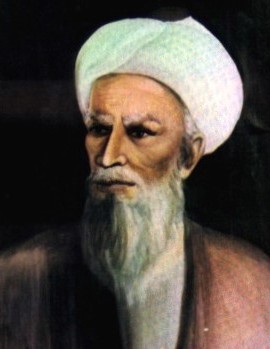 بسم الله الرحمن الرحيمالمحتوى المعرفي السادس : دراســــــة نصّ : - بتهوفن . ص 62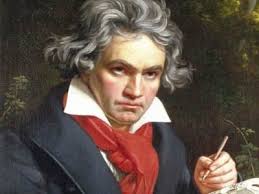 بسم الله الرحمن الرحيمالمحتوى المعرفي السابع : قراءة مشروحة : - ابن الهيثم العبقريّالعربي الذي تظاهر بالجنون  . ص 64                                           - علامات الوقف .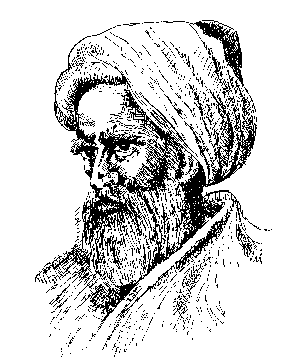 بسم الله الرحمن الرحيمالمحتوى المعرفي الثامن : دراســــــــة نصّ: - ماسينيسا . ص 66بسم الله الرحمن الرحيمجـ / ميدان إنتاج المكتوب :                          المحتوى المعرفي الأوّل : - الوصف المادّي . ص 55                                                          - المشروع : ترجمة لعظيم من عظماء الإنسانية (متابعة ) .بسم الله الرحمن الرحيمالمحتوى المعرفي الثاني : - الوصف المعنويّ . ص 59المشروع : ترجمة لعظيم من عظماء الإنسانية (متابعة )  .بسم الله الرحمن الرحيمالمحتوى المعرفي الثالث : - التلخيص . ص 63                                                 - المشروع : ترجمة لعظيم من عظماء الإنسانية (متابعة )  .بسم الله الرحمن الرحيمالمحتوى المعرفي الرّابع : - الإنتاج . ص 67       - تصحيح المشروع .بسم الله الرحمن الرحيمالكفاءة الشاملة    يتواصل المتعلم بلغة سليمة ، ويقرأ قراءة مسترسلة منغمة نصوصا مركّبة  سردية وصفية  لا تقل عن مائة وسبعين كلمة ، وينتجها مشافهة وكتابة في وضعيات تواصلية دالّة  .الكفاءات الختامية للميادين الكفاءات الختامية للميادين الكفاءات الختامية للميادين ميدان فهم المنطوق وإنتاجهميدان فهم المكتوبميدان إنتاج المكتوب   يتواصل مشافهة بلغة سليمة  ويفهم معاني  الخطاب المنطوق، ويتفاعل معه ، وينتج خطابات شفهية محترما أساليب تناول الكلمة في وضعيات دالة .    يقرأ نصوصا نثرية و شعرية متنوعة الأنماط قراءة تحليلية واعية ، ويصدر في شأنها أحكاما، ويعيد تركيبها بأسلوبه مستعملا مختلف الموارد المناسبة في وضعيات دالة .      ينتج كتابة نصوصا مركبة منسجمة متنوعة الأنماط ، لا تقل عن عشرة أسطر بلغة سليمة يغلب عليها النمطان السردي والوصفي في وضعيات تواصلية دالة .الكفاءة الختامية للمقطعينتج المتعلم نصّا منسجما يتحدث فيه عن عظيم من عظماء الإنسانية بلغة سليمة موظفا :  الجمع بأنواعه همزة الوصل   التعبير المجازيّ    الوصف المادّيّ أو المعنويّ     مع احترام علامات الوقف .مركبات الكفاءة مركبات الكفاءة مركبات الكفاءة ميدان فهم المنطوق وإنتاجهميدان فهم المكتوبميدان إنتاج المكتوب- يستمع جيدا ، ويفهم المنطوق .- يتفاعل مع نصوص منطوقة تتحدث عن عظماء الإنسانية .- يعبر عن مضامينها بلغة سليمة .- يقرأ نصوصا تمجد عظماء الإنسانية بأداء حسن ، ويستنبط أفكارها ، وينقدها ، ويحدّد أنماطها .- يستخرج شواهد تتعلق بالجموع ، وعلامات الوقف ، وهمزة الوصل ، ويفهمها .- يستخرج القيم الواردة في النصوص ويعلق عليها ( المحافظة على الوطن والدفاع عنه – الاقتداء بعظماء الإنسانية – أهمية العدل والعلم  ) .- ينتج نصّا يتحدث عن عظيم من عظماء الإنسانية  .- يوظف نمط الوصف وتقنية التلخيص وما اكتسبه في اللغة والبلاغة  .- يكتب نصا يضمّنه قيما ومواقف مناسبة للموضوع محترما علامات الوقف ، ومستعملا همزة الوصل استعمالا سليما .المواقف والقيم- يعتز ويقدّر مجهودات عظماء الإنسانية .- يقتنع بضرورة الحفاظ على ممتلكات الأمّة وتراثها ويدافع عنهما . - يتحلى بروح العدل والإخلاص والصّبر على المكاره .- ينمّي قيمه الدينية والخلقية والمدنية المستمدّة من مكونات الهوية الوطنية . الكفاءات العرضية- يعبّر مشافهة بلغة سليمة . - يحسن الاستماع والتواصل مع الغير .- يستثمر الموارد المكتسبة في التاريخ الجزائري والعالمي ، وفي السّير المجيدة ، ويوظفها في مواقفه المختلفة .- يحدّد أفكار النصوص ، ويوظف المفردات الجديدة . الموارد المستهدفة- نصوص يغلب عليها نمط الوصف بنوعيه .- الجموع – همزة الوصل – علامات الوقف - التعبير المجازي.- الوصف المادّي – الوصف المعنويّ – التلخيص .الوضعية المشكلة الانطلاقية لتوجيه وضبط التعلمات  ( الوضعية الأمّ )الوضعية المشكلة الانطلاقية لتوجيه وضبط التعلمات  ( الوضعية الأمّ )السّيــــــــــــــــــاقالمهمّـــــــــــــاتهم أناس كغيرهم من البشر، لكنهم لم يقفوا في التاريخ في صف العامّة بل حجزوا لأنفسهم مكانة يشهد لهم كل من أرّخ وكتب، ملكوا الموهبة والإرادة والتصميم ، ولم تقعدهم مصاعب  الحياة عن تحقيق مآربهم وأحلامهم ، ولم تكن طموحاتهم تقف عند حدّ ، . فكانوا السباقين إلى الاكتشافات والابتكارات الخلاقة فاستحقوا التقدير والثناء من كل من يقدر العلم والعمل.- يعرّف بعض العظماء من خلال نصوص نثرية وشعرية .- يلخّص النصوص شفهيّا وكتابيا بلغة سليمة موظفا نمط الوصف بنوعيه ، والجموع توظيفا سليما .- يعبر عن تأثره بما خلفه العظماء من أعمال جليلة . - يبرز قيم كل نصّ : الدينية والخلقية والإنسانية والوطنية ...المراحلالوضعيات التعلمية والأنشطة المقترحةالتقويموضعية الانطلاق* الوضعية التعلمية : عظاء كتبو اسماءهم بأحرف من ذهب  في التاريخ الجزائري واصبحوا من عظماء الانسانية اذكر بعضهم  _ ابن باديس _ محمد العيد ال خليفة _ لالا فاطمة نسومر _ الشيخ محمد البشير الابراهيمي سنتطرق في  نصنا المسموع للشيخ محمد البشير الابراهيميتشخيصي وضعية بناء التعلمتوجيهات   : 1  ( قراءة النص المنطوق من طرف الأستاذ وأثناء ذلك يجب المحافظة على التواصل البصري بينه وبين متعلميه، مع الاستعانة بالآداء والحس الحركي و القرائن اللغوية وغير اللغوية  ـ يهيء الأستاذ الظروف المثلى للاستماع ).س_ عم يتحدث الكاتب في هذا النص ؟  ج_ عن العظيم الشيخ الإبراهيميس _اذكر بعض البلدان التي تشرف الإبراهيمي بزيارتها  ؟وهل كانت زيارات سياحية ؟ج_ القاهرة السعودية ديمشق وكانت رحلات عمل ودراسة . س_ اذكر بعض الوظائف والأنشطة التي مارسها ؟.ج- التدريس _ الصحافة _ الكتابة س_ دل من النص عن المواقف التي تؤكد وطنيى الابراهيمي ؟ج _ أثناء حوادث الثامن ماي قيد به إلى السجن _ توسط للطلبة الجزائريين لدى الدول التي زارها للحصول على منح دراسية .....الفكرة العامة الابراهيمي رجل كرس حياته للوطن س_ هات معلومات عن الابراهيمي لم ترد في النصج _ دافع في (البصائر) عن اللغة العربية دفاعاً حاراً: "اللغة العربية في القطر الجزائري ليست غريبة ، ولا دخيلة ، بل هي في دارها وبين حماتها وأنصارها ، وهي ممتدة الجذور مع الماضي مشتدة الأواصر مع الحاضر ، طويلة الأفنان في المستقبل"المعطيات1_ ظروف نشأة الابراهيمي.2_ رحلاته وأسفاره3_ مواقفه الوطنية والانسانية  .* قراءة ثانیة للنص المنطوق من طرف الأستاذأثناء الحديث عن الابراهيمي تذكرت شخصية جزائرية دافعت عن الوطن بالنفس والنفيس والعالم كله يشهد بذلك فرحت تحدث زملائك عن هذا العظيم مبرزا سيرته وظروف نشأته واصفا اياه وصفا ماديا ومعنويا   عن طريق السرد .يكلف الأستاذ المتعلمين بإنتاج الموضوع شفويا بلغة سليمة مستعينينن بما سجلوا من رؤوس أقلام حيث يدلي السامعون للعروض بآرائهم وتصويباتهم ، ويدافع العارضون عن ععروضهم بجرأة ._ يعقب الأستاذ على كل ما دار بين المتعلمين ، مؤيدا ومصوبا من حيث العارف  والمعلومات - ما ھي القیم المستخلصة من  النص المسموع؟القيمة التربوية العظماء لا يموتون بل تبقى أعمالهم خالدة تذكرنا بهم على مر الأزمان تطبيق :الجزائر مزيج بين العرب والأمازيغ ابحث عن سيرة ذاتية لشخصية أمازيغية استعدادا لتقديم عرضك الشفوي الأسبوع المقبلتكويني :التدريب على الاصغاءاستخراج الاوصاف المادية والمعنوية  القدرة على سرد الأحداثتعميق الفهماستخلاص الفكرة العامةالقدرة على تحديد المعطياتاستنتاج القيمة الأخلاقيةالاسترسال مشافهة باعتماد تقنة السردالتدرب على أدب السيرالوضعية الختاميةتطبيق :الجزائر مزيج بين العرب والأمازيغ ابحث عن سيرة ذاتية لشخصية أمازيغية استعدادا لتقديم عرضك الشفوي الأسبوع المقبلختامي المراحلالوضعيات التعلمية والأنشطة المقترحةالتقويموضعية الانطلاق* الوضعية التعلمية : تعتبر الجزائر من ابرز الشعوب التي تتميز بتعدد اللهجات ولكل لهجة تاريخ زاخر وعظماء سجلوا اسماءهم بأحرف من ذهب أذكر بعض هؤلاء العظماء؟يوغرطة _ ماسينيسا _ : تين هينان الملكة الأمازيغيةتشخيصيوضعية بناء التعلمتوجيهات   : 1  ( قراءة النص المنطوق من طرف الأستاذ وأثناء ذلك يجب المحافظة على التواصل البصري بينه وبين متعلميه، مع الاستعانة بالآداء والحس الحركي و القرائن اللغوية وغير اللغوية  ـ يهيء الأستاذ الظروف المثلى للاستماع ).س_ من هي تين هينان ؟ ج _هي ملكة قبائل التوارق س_ ممن استمد قوم تين هينان قوتهم  ؟ ج _من حكمة المرأة س_ ماذا كتبت الأساطير عن  تين هينان ؟ ج _هي ملكة متفردة تدافع عن شعبها وأرضها ضد الغزاة من قبائل النيجر وموريتانيا . س_ بم تميزت  ؟ ج _بالحكمة والدهاءس_ ما سبب تنصيبها ملكة على عرش طوارق ؟ ج _نصبت بسبب إمكاناتها وقدراتها الخارقة للعادة س_ماذا يعني اسم تين هينان ؟ ج" تين هينان " اسم مركب م...ن جزائين
" تين " و " هينان "وهي لفظة من لهجة التماهاك القديمة وتعني باللغة العربية " ناصبة الخيام س_ مالقيم النبيلة التي اتصفت بها   ؟ ج _العدل _ الصفح _ الرحمة ...س_ من أين جاءت هذه الملكة   ؟ ج _جاءت من منطقة تافيلات الواقعة بالجنوب الشرقي للمغرب الأقصى واستقرت بقافلتها الصغيرة في منطقة الأهقار الجبلية .س_ ماذا أدخلت عن المجتمع   ؟ ج _أدخلت تقاليد جديدة  منها العمل وتخزين الخيرات لوقت الشدة الفكرة العامة :تين هينان الملكة الجزائرية التي وحدت الساحل الإفريقي  سيطرت بسياستها على المنطقة وحكمت العديد من القبائل يكلف الأستاذ المتعلمين بإنتاج الموضوع شفويا بلغة سليمة مستعينينن بما سجلوا من رؤوس أقلام حيث يدلي السامعون للعروض بآرائهم وتصويباتهم ، ويدافع العارضون عن عروضهم بجرأة ._ يعقب الأستاذ على كل ما دار بين المتعلمين ، مؤيدا ومصوبا من حيث العارف  والمعلومات - ما ھي القیم المستخلصة من  النص المسموع؟القيمة التربوية غابت تين هينان وبقيت آثارها تشهد على أنها امرأة كانت مثل شمس الصباح أشرقت في صحراء الجزائر ذكرها الباحثون و العلماء في كتابات و نسجت حولها قصص وحكايات.تكوينيالتدريب على الاصغاءاستخراج الاوصاف المادية والمعنوية  القدرة على سرد الأحداثتعميق الفهماستخلاص الفكرة العامةالقدرة على تحديد المعطياتاستنتاج القيمة الأخلاقيةالاسترسال مشافهة باعتماد تقنة السردالتدرب على أدب السيرالوضعية الختاميةما نمط النص الذي استمعت إليه ؟ أذكر بعض مؤشراته ختاميالمراحلالوضعيات التعلمية والأنشطة المقترحةالتقويموضعية الانطلاق* الوضعية التعلمية : عالم مسلم وأحد كبار الجغرافيين في التاريخ ومؤسسي علم الجغرافيا  فمن يكون ؟إنه الإدريسي تشخيصي وضعية بناء التعلمتوجيهات   : 1  ( قراءة النص المنطوق من طرف الأستاذ وأثناء ذلك يجب المحافظة على التواصل البصري بينه وبين متعلميه، مع الاستعانة بالآداء والحس الحركي و القرائن اللغوية وغير اللغوية  ـ يهيء الأستاذ الظروف المثلى للاستماع ).س_ إلام قسم الإدريسي العالم  ؟ ج _إلى سبعة أقاليم وكل إقليم إلى عشرة  أقسام . س_ كم خريطة وضع   ؟ ج _70 خريطة  س_ علام اعتمد في عمله هذا  ؟ ج _اعتمد على تجاربه الشخصية ورحلاته  والرحالة المسلمين والثقات .س_ لما اكتملت الرسوم ماذا فعل   ؟ ج _جمع العالم كله في خريطتين الأولى على كرة كبيرة من الفضة ، والثانية تخطيطا دقيقا بالألوان يوضح كروية الأرضس_ ماذا أضاف إليها  ؟ ج _خطوط الطول ودوائر العرض  س_ أين وضعها   ؟ ج _في كتابه نزهة المشتاق في اختراق الآفاق  س_ بماذا أمر الإدريسي صناع الأندلس  ؟ ج _أن يحفروا الخريطة على الكرة الفضية س_ ماذا ظهر عليها   ؟ ج _المدن بأقطارها وريفها وخلجانها ومجاري مياهها ومواقع أنهارها وبحارها وما بين كل بلد...   س_ ما اسم برنامج الخرائط العالمي في الجامعات    ؟ ج _الإدريسي الفكرة العامة :  الإدريسي أكبر الرحالة العرب طاف العالم ليرسم خارطتهيكلف الأستاذ المتعلمين بإنتاج الموضوع شفويا بلغة سليمة مستعينينن بما سجلوا من رؤوس أقلام حيث يدلي السامعون للعروض بآرائهم وتصويباتهم ، ويدافع العارضون عن عروضهم بجرأة ._ يعقب الأستاذ على كل ما دار بين المتعلمين ، مؤيدا ومصوبا من حيث العارف  والمعلومات - ما ھي القیم المستخلصة من  النص المسموع؟القيمة التربوية عربي أصبح اسمه على جبال في أبعد كوكب عن الأرض وكالة "ناسا" توزع أوضح صور جديدة عن سطح "بلوتو" وسلسلة جبال الإدريسيقال رسول الله -صلى الله عليه وسلم- قال:( إذا مات ابن آدم انقطع عمله إلا من ثلاث: صدقة جارية، أو علم ينتفع به، أو ولد صالح يدعو له) رواه مسلمتكوينيالتدريب على الاصغاءاستخراج الاوصاف المادية والمعنوية  القدرة على سرد الأحداثتعميق الفهماستخلاص الفكرة العامةالقدرة على تحديد المعطياتاستنتاج القيمة الأخلاقيةالاسترسال مشافهة باعتماد تقنة السردالتدرب على أدب السيرالوضعية الختاميةما نمط النص الذي استمعت إليه ؟ أذكر بعض مؤشراته ضمن اي الفنون تستطيع أن تدرج هذا النص تحصيلي المراحلالوضعيات التعلمية والأنشطة المقترحةالتقويموضعية الانطلاق* الوضعية التعلمية : حاكم الإمبراطورية المقدونية، قاهر الإمبراطورية الفارسية وواحد من أذكى وأعظم القادة الحربيين على مر العصور.من يكون ؟لاسكندر الأكبر تشخيصيوضعية بناء التعلم( قراءة النص المنطوق من طرف الأستاذ وأثناء ذلك يجب المحافظة على التواصل البصري بينه وبين متعلميه، مع الاستعانة بالآداء والحس الحركي و القرائن اللغوية وغير اللغوية  ـ يهيء الأستاذ الظروف المثلى للاستماع ).س_ مالحقيقة التاريخية التي أكد عليها الكاتب في بداية النص   ؟ ج _لاسكندر الأكبر من الشخصيات العبقرية فهو أول من نادى بمبدأ الدولية فيما يتعلق بالبشر وسعى إلى إلغاء الحدود بين الدول س_ اذكر بعض أعمال لإسكندر الأكبر    ؟ ج _شيد إمبراطوريته ، كان يهدف إلى إصلاح البلاد قام بنشر الثقافة اليونانية كان يشرك الناس في إدارة البلاد   س_ بم كان يهتم أثناء فتوحاته ولماذا؟  ؟ ج _كان يهتم بالعلوم والعلماء والفنون والصناعات والحرف ...س_ كيف كان ينظر إلى العلوم والآداب  ما رأيك ؟ ج _كان ينظر للعلوم والآداب أن لاوطن لها حيث يجب حيث يجب أن تعم كافة البشرية  ورأيه  صواب لان العلم لا حدود له   الفكرة العامة :  أهم محطات  حياة لاسكندر الأكبر يكلف الأستاذ المتعلمين بإنتاج الموضوع شفويا بلغة سليمة مستعينينن بما سجلوا من رؤوس أقلام حيث يدلي السامعون للعروض بآرائهم وتصويباتهم ، ويدافع العارضون عن عروضهم بجرأة ._ يعقب الأستاذ على كل ما دار بين المتعلمين ، مؤيدا ومصوبا من حيث العارف  والمعلومات - ما ھي القیم المستخلصة من  النص المسموع؟القيمة التربوية قال لاسكند الأكبر : تذكروا .. ان مصير الجميع سيتحدد على اساس تصرف كل فرد منكمتكوينيالتدريب على الاصغاءاستخراج الاوصاف المادية والمعنوية  القدرة على سرد الأحداثتعميق الفهماستخلاص الفكرة العامةالقدرة على تحديد المعطياتاستنتاج القيمة الأخلاقيةالاسترسال مشافهة باعتماد تقنة السردالتدرب على أدب السيرالوضعية الختاميةاشرح ما يلي ثم وظفها في جمل من انتشائك الفذة _  الدولية ابحث عن ألقاب أخرى أطلقت على لاسكندر الأكبرختامي المراحلالوضعيات التعلمية والأنشطة المقترحةالتقويموضعية الانطلاق* الوضعية التعلمية : محمد صلى الله عليه وسلم هو الأعظم إنه بحق الأعظم كيف لا وقد اصطفاه الله على بني آدم وهو خاتم الأنبياء والمرسلين أرسله ربه رحمة للعالمين ليخرج الناس من الظلمات إلى النور سنتعرف على بعض أسرار عظمته من خلال نص سر العظمة.وضعية بناء التعلمأفهم النصّالقراءة الصامتة:دعوة التلاميذ إلى فتح الكتاب صفحة 12 و قراءة النص قراءة صامتة للفهم.مراقبة فهم النص:- أسئلة الفهمس _ عمن يتحدث النص .؟ج _ عن النبي صلى الله عليه وسلم س_ اذكر بعض صفاته؟ج _ القوي الصادق الأمين ... .الفكرة العامة : . قراءة نموذجية من الأستاذ ثم قراءة أحسن التلاميذ و أجودهم أداءً، ثم قراءات فردية من التلاجميذ فقرة فقرة يراعى فيها الأداء ، الاسترسال ، سلامة اللغة ، احترام علامات الوقف .المناقشة و التحليل و استخلاص المعطيات:الفقرة الأولى:{ من قولالكاتب:ينبغي ... إلى قوله:  العالم }قراءتها س _ كيف كان موقف  محمد صلى الله عليه وسلم وموقف العالم في البداية ؟  ج- كان هو في جانب والعالم كله في جانب لا يرون ما يرى ولا يشعرون بما يشعرالفكرةالأساسية:انشغال محمد صلى الله عليه وسلم عن العالم بالدين الجديدالفقرة الثانية:{ من قولالكاتب:رجل... إلى قوله:.ورقة منها.. }قراءتها  س _ ما هي الأوصاف التي خص الكاتب بها محمد صلى الله عليه وسلم  ؟ ج_ رجل عاطل من كل قوة وسلاح _ قوي العزيمة صلب الإيمان س _كيف كان العالم من حوله ؟  ج _ عالم تدعمه قوة العدة والعدد تؤازره حرارة عقيدة قديمة شب عليها وورثها عن الأسلفالعدة : الذخيرة من السلاح والطعامتؤازره : تشجعه الأسلاف : السابقينس_ ماذا اعتبر الكاتب  العالم القديم ؟ج – هو ذلك السادن القوي لتلك الشجرة العتيدة  السادن : الخادمالعتيدة: المهيأة ج _ كيف تصرف الرسول صلى الله عليه وسلم مع تلك الشجرة ؟ج _ يقتلع جذورها ويغرس مكانها شجرة التقوى والإيمان الفكرةالأساسية:الثانية . رجل واحد في مقابل جميع الرجال استطاع بنصر الله له وبصدق عزيمته وبإخلاصه في دعوته أن يقف أمام الجميعالفقرة الثالثة:{ من قول الكاتب:ولقد  ... إلى قوله:  المعجزة}قراءتها س _ هل كانت ظروفه سهلة  ؟  ج- لا بل جاهد في كل لحظة من لحظات حياته قلوب الناس س_ ما هي المعجزة التي تحدث عنها الكاتب  ؟ج_ إيمان الناس والتفافهم حوله الفكرةالأساسية:نجاخ الرسول صلى الله عليه وسلم في نشر الدعوة وترسيخ العقيدة - استخرج القیم التي انطوى علیھا النص.* القیم التي انطوى علیھا النص ھي تربویة دينية  بين الكاتب أهم ملامح عظمة النبي صلى الله عليه وسلم ودوره في نشر العقيدة قيمة تربوية قال الشاعر :نبي أتانا بعد يأس وفترة ... من الرّسل، والأوثان في الأرض تعبد
فأمسى سراجا مستنيرا وهاديا، ... يلوح كما لاح الصّقيل المهنّد
وأنذرنا نارا، وبشّر جنة ... وعلّمنا الإسلام، فالله نحمدتكويني يفهم المعنى العام للنصالتكويني :يقرأ النص قراءة صامتةيفهم ما ورد فيه.يستنتج الفكرة العامة للنص.يتدخل المتعلم في النقاش يحلل .....يستخلص الأفكار الأساسية.يجرب ....الوضعية الختامية- لخّص مضمون النّصّ .یتلخّص مضمون النص في أن الكاتب یبیّن  أن  محمد - صلى الله عليه وسلم - ينفرَّد بشخصية امتازت بصفات لم تَجتمِع في أحد؛ فهو - صلى الله عليه وسلم - أعظم شخصية عرَفها التاريخ، وأكمل رجل عرفته الإنسانية على الإطلاق.

الوضعیّة الجزئیّة الخامسة:- وظّف المفردات التالیة في جمل من إنشائك: عدة تؤازره أسلافهيستخرج يحلليستنتجوضعية الانطلاقأعرف قواعـد لغـتي- استخراج الشواهد من النص المقروء:الشواهد 1-  رحل عاطل من كل قوة وسلاح    _  رجال عاطلون من كل قوة وسلاح 2-لأنبياءُ أفضلُ خلقِ اللهِ أجمعينَ. همُ المصطفَونَ الأخيارُ, الداعونَ إلى عبادةِ الله وتوحيده, وإلى إنارةِ دروبِ البشرِ, عبرَ التاريخِ..3_إنّهم الطاهرونَ المعصومونَ, أرسلَهمُ اللهُ تعالى ليكونوا الساعينَ إلى هدايتها منَ الضلالةِ, والعاملينَ ما في وسْعهم من أجلَ إنقاذها.'4 _ لقد جاهد الرسول في كل لحظة من لحظات حياته 5 _ ا مُجيبَ الدَّعَواتِ", "يا مَنْ لا تُضْجِرُهُ الْمَسْأَلاتُ", "يا مَنْ جَعَلَ الظُّلُماتِیقرأ الأستاذ الشواهد* یكل فّ تلمیذین أو ثلاثة بقراءتھاوضعية بناء التعلمالتحلیل والمناقشة:أوّلاً: جمعُ المذكرِ السالمِ 
نستخرجُ من النصِّ اللفظَين التاليين: "المعصومونَ", "العاملينَ"_
- _عَلامَ يدلُّ كلٌّ من اللفظَينِ المذكورَينِ؟
__يدلُّ كلٌّ منهما على أكثر من اثنينِ
_المعصوم + المعصوم + المعصوم = المعصومون
_العامل + العامل + العامل = العاملين.
- _على أيّ نوعٍ من المخلوقاتِ يدلُّ مفردُ كلٍّ منهما؟
_إنّ مفرَدَ كلٍّ كلمة منهما يدلُّ على إنسانٍ مذكَّرٍ عاقلٍ.
- _كيف حصلنا على كلٍّ منَ الجمعَينِ؟
_حصلنا على الأوّلِ "المعصومون" بزيادة واوٍ ساكنةٍ ونونٍ مفتوحةٍ على آخرِ المفرَدِ 
_المعصوم + ون = المعصومون
وحصلنا على الثاني "العاملين" بزيادةِ ياء ٍساكنةٍ ونونٍ مفتوحةٍ على آخرِ المفرَدِالعامل + ين = العاملين
 هل حصلَ تغييرٌ في المفرَدِ حين حوّلناه إلى جمعٍ؟_لّا، لقد سلمَ المفرَدُ من أيّ تغييرٍ في أحرفِه أو في حركاته
- _ماذا نسمّي كلاًّ من الجمعين؟
_نسمّي كلاً منهما: جمعَ مذكرٍ سالمٍ.
اســــــتنتـاج
جمعُ المذكَّرِ السالم هو الاسمُ الذي يدلُّ على أكثر من اثنينِ من الذكورِ العقلاءِ. ويصاغُ من الاسمُ المفرَدِ بزيادةِ واوٍ ساكنةٍ وياءٍ مفتوحةٍ، أو ياءٍ ساكنةٍ ونونٍ مفتوحةٍ.
ثانياً: إعرابه
لنتأمّلْ الألفاظَ الآتيةَ: "الطاهرون", "المؤمنين", "العاملين".
- _كيف نعربُ كلّاً من الألفاظِ المذكورةِ؟
"_الطاهرونَ": خبر "إنّ", مرفوعٌ، وعلامةُ رفعهِ الواوُ عوضاً عن الضمّةِ لأنّه جمعُ مذكرٍ سالم. 
و"المؤمنين": مضافٌ إليه, مجرورٌ وعلامةُ جرّه الياء عوضاً عن الفتحةِ لأنّه جمعُ مذكرٍ سالم. 
و"العاملينَ": خبرُ "يكونوا", منصوبٌ وعلامةُ نصبِه الياءُ عوضاً عن الفتحةِ لأنّه جمعُ مذكرٍ سالم.
اســــــتنتـاج
علامةُ رفعِ جمعِ المذكَّرِ السالمِ الواوُ، وعلامةُ نصبهِ وجرِّه الياءثانيا جمع المؤنث السالم  لنتأمّلْ الجمَلَ الآتيةَ: "يا مُجيبَ الدَّعَواتِ", "يا مَنْ لا تُضْجِرُهُ الْمَسْأَلاتُ", "يا مَنْ جَعَلَ الظُّلُماتِ".
- _ ما نوعُ الألفاظِ: "الدعواتِِ", "المسألاتُ", "الظُلُماتِ"؟
_إنّها جموعٌ.
- _ما مُفرَدُ كلٍّ منها؟
مفرَدُ الأوَّلِ "دعوةٌ", ومفرَدُ الثاني "مسألة", ومفردُ الثالثِ "ظُلمةٌ"_.
- _علامَ تدلُّ تلك الجموعُ؟
_يدلُّ الجمعُ الأوَّلُ على أكثرَ من "دعوَتَين", والثاني على أكثرَ من "مسألتَين", والثالثُ على أكثرَ من "ظُلمتَين".
- _كيف تمَّ جمعُ تلك المفرداتِ؟
_تمّ جمعُ كلٍّ منها بحذفِ تاءِ التأنيثِ المربوطةِ من آخرِهِ (وهي حرفٌ زائد ليس من أصلِ الكلمةِ), وزيادةِ ألفٍ ساكنةٍ وتاءٍ طويلةٍ على آخره:
دعوة+ دعو +دعوة+ ات=  دعواتٌ
مسألة مسألة +مسألة+ ات= مسألاتٌ
ظلمة+ ظلمة +ظلمة+ ات =ظلمات
- هل حصلَ تغييرٌ في المفرَدِ حين حوَّلناه إلى جمعٍ؟
كلّا, فقد سلِمَ المفرَدُ من أيّ تغييرٍ في أحرفِه الأصليّةِ أو في حركاتهِ.
- ماذا تسمّي هذا النوعَ منَ الجموعِ؟
نسمّيهِ جمعَ المؤنَّثِ السالمِ.
اســــــتنتـاج
جمعُ المؤنَّثِ السالمِ هو اللفظُ الذي يدلُّ على أكثرَ من اثنتَينِ, ويصاغُ من المفرَدِ بحذفِ تاءِ التأنيثِ من آخره, وزيادةِ ألفٍ ساكنةٍ وتاءٍ طويلةٍ مبسوطة.
انياً: إعرابُه:
- ما إعرابُ كلٍّ منَ الجموعِ السابقةِ؟
في الجملةِ الأولى يُعرَبُ لفظُ "الدعواتِ" مضافاً إليه مجروراً وعلامةُ جرِّه الكسرةُ. 
وفي الجملةِ الثانيةِ يُعرَبُ لفظُ "المسألاتُ" فاعلاً مرفوعاً وعلامةُ رفعه الضمّةُ الظاهرةُ. 
وفي الجملةِ الثالثةِ يُعرَبُ لفظُ "الظلمات" مفعولاً به منصوباُ وعلامةُ نصبه الكسرةُ عوضاً عنِ الفتحةِ لأنّه جمعُ مؤنَّثٍ سالمٌ.-اســــــتنتـاج
علامةُ رفعِ جمعِ المؤنَّثِ السالمِ الضمّةُ وعلامةُ نصبِه وجرِّهِ الكسرةُيقرأ ويستنتجيحلل ويناقشيسترجع معارفه ومكتسباته يرسخ ...يثبت...يوظف....وضعية الختام أوظف تعليماتي :هات جملا تشمل على جمع مذكر سالم وأخرى على جم مؤنث سالم الْمُسْلِمُ مَنْ سَلِمَ الْمُسْلِمُونَ مِنْ لِسَانِهِ وَ يَدِهِ إِلَّا بِالْحَقِّ.

- إِنَّ السَّاعِيَ غَاشٌّ وَإِنْ تَشَبَّهَ بِالنَّاصِحِينَ  مَنْ كَرُمَتْ عَلَيْهِ نَفْسُهُ هَانَتْ عَلَيْهِ شَهَوَاتُه _ حول الأسماء الآتية إلى الجمع المناسب لها المسلم _ المجتهد _ المؤمنة  _ الناجحة أنجز تماريني في البيتالتمارين 1 و 2  ص 53يرسخ ...يثبت...يوظف....المراحلالوضعيات التعلمية والأنشطة المقترحةالتقويموضعية الانطلاق* الوضعية التعلمية :نساء جزائريا سجلن أسماءهن بأحرف من ذهب في سجل عظماء الإنسانية اذكر بعضهن لالا فاطمة نسومر جميلة بوحيرد التعريف بالشاعر. ولد الشاعر سليمان العيسى عام 1921 م، في قرية النُّعيرية - حارة بساتين العاصي - الواقعة غربي مدينة أنطاكية التاريخية على بعد عشرين كيلو متراً. 
- تلقى ثقافته الأولى على يد أبيه المرحوم الشيخ أحمد العيسى في القرية، وتحت شجرة التوت التي تظلل باحة الدار، حفظ القرآن، والمعلقات، وديوان المتنبي، وآلاف الأبيات من الشعر العربي، ولم يكن في القرية مدرسة غير (الكُتَّاب) الذي كان في الواقع بيت الشاعر الصغير، والذي كان والده الشيخ أحمد يسكنه، ويعلّم فيه. توفي في 9 آب 2013التشخيصي:يستذكر ، يتذكر....يستنتج....يميّـــــــــز......وضعية بناء التعلمأفهم النصّالقراءة الصامتة:دعوة التلاميذ إلى فتح الكتاب صفحة 21 و قراءة النص قراءة صامتة للفهم.مراقبة فهم النص:- أسئلة الفهمس _ عمّن یتحدّث النص؟.؟ج _ عن جميلة بوحيرد س_ ماذا تعرف عنها؟ج _ بطلة ومناضلة جزائرية وقفت في وجه المستعمر وأرعبته .الفكرة العامة : . قراءة نموذجية من الأستاذ ثم قراءة أحسن التلاميذ و أجودهم أداءً، ثم قراءات فردية من التلاميذ فقرة فقرة يراعى فيها الأداء ، الاسترسال ، سلامة اللغة ، احترام علامات الوقف .المناقشة و التحليل و استخلاص المعطيات:الوحدةالأولى:{ " 1 ... 4 "}قراءتها س _ عم يتسآل الشاعر؟  ج- ينادي عن عينان خلف جدار السجن.س  _ بم وصف عينا جميلة بو حيرد ؟ ج _ مكحولتان بالكبرياء.س _ هل الكبرياء كحل  ؟ لا بل هو تعبير مجازيس _ما معنى الكبرياء   س _ العظمة اذكر بعص الأوصاف المادية التى وصف بها الشاعر بطلتنا؟ ج_ جبينها ألف نجمة لألأت فوق جرحها الوضاء فمها تعجز الحروف عن محو بسمتها شرفت التاريخ لألأت :لمعت     _ الوصاء : النظيف والبهيج   _ الفكرةالأساسية:وصف الشاعر لجمال وكبرياء بنت الصحراء جميلة بوحيردالوحدة الثانية:{ 5 ... 6}قراءتها  س _ مالمقصود بالوحش ؟ج_ المستعمر س_ كيف تتصرف مع العدو ؟  ج _ تخطط في هدوء وصمت واباء س_ مم كانت جميلة مذهولة ؟ ج_ من نذالة المستعمر مذمولة : مندهشة   _ نذالة : رذالة .الفكرةالأساسية:الثانية .جميلة تقف أمام جرائم المستعمر بثبات وكبرياءالوحدة الثالثة:{ 7 }قراءتهاس- عم تسآل الشاعر؟ عن صمت جميلة ماذا تفعل الساخات ازاء صمتها ؟ ج _ تزأر س _ ما نوع هذا التعبير ؟ ج _ مجازي الفكرة الأساسیة الثالثة صمت جميلة يخيف المستعمر* ما الھدف من النّصّ؟القيمة التربوية : ﻗﺎﻟﻮا ﻟﻬﺎ ﺑﻨﺖ ﺍﻟﻀﻴﺎﺀ ﺗﺄﻣﻠﻲ ﻣﺎ ﻓﻴﻚ ﻣﻦ ﻓﺘﻦ ﻭﻣﻦ ﺍﻧﺪﺍﺀ
ﺳﻤﺮﺍﺀ ﺯﺍﻥ ﺑﻬﺎ ﺍﻟﺠﻤﺎﻝ ﻟﻮﻧﻪ ﻭﺍﻫﺘﺰ ﺭﻭﺽ ﺍﻟﺸﻌﺮ ﻟﻠﺴﻤﺮﺍﺀأتذوق النص:استخرج من النص بعض الأوصاف التي خص بها الشاعر جميلة عينان مكحولتان بالكبرياء  _ جبين وألف نجمة _ فم تعجز الحروف عن محو بسمته _ بسمة الحقت بها شرف ...مالنمط الغالب على النص ؟ ج _ وصفي في عبارة تزأر الساحات تعبير مجازي اشرحه شبه الكاتب اصوات المقاتلين بزئير الأسود وحذف المشبه به  وهو الأسود ورمز له بصفة من صفاته تزأر التكويني :يقرأ النص قراءة صامتةيفهم ما ورد فيه.يستنتج الفكرة العامة للنص.يتدخل المتعلم في النقاش يحلل .....يستخلص الأفكار الأساسية.يجرب ....الوضعية الختاميةالام توحي لفظة الوحش ج _ إلى المستعمر احفظ الأبيات الثلاثة الأولى من القصيدة -تحصيلي المراحلالوضعيات التعلمية والأنشطة المقترحةالتقويموضعية الانطلاق* الوضعية التعلمية :شخصيات عالمية خدمت الثورة الجزائرية رغم عدم انتمائها للجزائر اذكر بعضهم ؟وضعية بناء التعلمالقراءة الصامتة:دعوة التلاميذ إلى فتح الكتاب صفحة 12 و قراءة النص قراءة صامتة للفهم.مراقبة فهم النص:- أسئلة الفهمس _ عمن يتحدث النص .؟ج _ فرانز فانون س_ اذكر بعض الإجراءات التي قام بها منذ توليه منصب طبيب؟ج _ حرر المرضى من قيودهم  ... .س_ كيف خدم الثورة التحريرية ؟ج- باخلاصه لمهنته الفكرة العامة : . قراءة نموذجية من الأستاذ ثم قراءة أحسن التلاميذ و أجودهم أداءً، ثم قراءات فردية من التلاجميذ فقرة فقرة يراعى فيها الأداء ، الاسترسال ، سلامة اللغة ، احترام علامات الوقف .المناقشة و التحليل و استخلاص المعطيات:الفقرة الأولى:{ من قول الكاتب:في يوم  ... إلى قوله:  الموسيقى  }قراءتها س _ كم كان يبلغ من العمر عندما استلم منصبه  ؟  ج- كان عمره 28عاما س_ ما هو أصله ؟    ج_ مارتينيكي  مارتينيك : جزيرة مارتينيك تنتمي إلى أمريكا الشماليةس- اذكر بعض أعماله بعد توليه المنصب ؟ج_ حرر المرضى من قيودهم ونظم ورشات وملعبا ومقهى ونشط لكرة القدم وواقام علاقة ثقة مع الممرضي....الفكرةالأساسية:النشاطات التي قام بها فرانز فانون بعد توليه منصب طبيبالفقرة الثانية:{ من قول الكاتب:كلن فرانز... إلى قوله:.الاستقلال }قراءتها  س _ هل كان على اتصال بالثورة الجزائرية   ؟ ج_ نعم كان على اتصال بجبهة التحرير الوطني  س _كيف خدم الثورة  ؟  ج _ عين ممثلا دائما للحكومة المؤقتة الجزائرية  س_ ماذا أكد كتابه معذبون في الأرض ؟ ج_ أكد ظاهرة التوسع الاستعماري الحتمية التي أدانها التاريخ مستشهدا بالثورة الجزائرية  الحتمية : الواجبة   أدانها: أثبت التهمة الفكرةالأساسية:الثانية . تأكيد فرانز فانون لظاهرة التوسع الاستعماري واستشهاده بالثورة الجزايرية الفقرة الثالثة:{ من قول الكاتب:كان ... إلى قوله:  ترقيتها المعجزة}قراءتها س _ ماذا كان فكره يريد  ؟  ج- لا بل جاهد في كل لحظة من لحظات حياته قلوب الناإنارة طريق المثقف الإفريقي وتوضيح العمل والأدوار س_ بم يجب أن يرتبط البناء الوطني   ؟ج_ يجب أن يرتبط بالقيم الشاملة والعمل من أجل ترقيتها - استخرج القیم التي انطوى علیھا النص.* القیم التي انطوى علیھا النص ھي تربویة دينية  بين الكاتب أهم ملامح عظمة النبي صلى الله عليه وسلم ودوره في نشر العقيدة انسانية تهدف إلى نبذ الاستعمار وحق تقرير المصير قيمة تربوية فقال جل شانه: ﴿ وَالَّذِينَ تَبَوَّؤُوا الدَّارَ وَالْإِيمَانَ مِنْ قَبْلِهِمْ يُحِبُّونَ مَنْ هَاجَرَ إِلَيْهِمْ وَلَا يَجِدُونَ فِي صُدُورِهِمْ حَاجَةً مِمَّا أُوتُوا وَيُؤْثِرُونَ عَلَى أَنْفُسِهِمْ وَلَوْ كَانَ بِهِمْ خَصَاصَةٌ وَمَنْ يُوقَ شُحَّ نَفْسِهِ فَأُولَئِكَ هُمُ الْمُفْلِحُونَ ﴾  الحشر: 9

تكويني يفهم المعنى العام للنصالتكويني :يقرأ النص قراءة صامتةيفهم ما ورد فيه.يستنتج الفكرة العامة للنص.يتدخل المتعلم في النقاش يحلل .....يستخلص الأفكار الأساسية.يجرب ....الوضعية الختاميةاشرح ورشات _ جاب _ يخوضها تحصيليوضعية الانطلاقأعرف قواعـد لغـتي- استخراج الشواهد من النص المقروء:الشواهد 1-  استلم فرانز فانون منصبه في يوم من أيام ديسمبر 2-ثار ضد المناهج المستعملة ضد المرضى .3_قام الطبيب بتجارب للعلاج بالموسيقى .یقرأ الأستاذالشواهد الأمثلة* یكل فّ تلمیذین أو ثلاثة بقراءتھاالتحلیل والمناقشة:ستخرجُ من النصِّ الألفاظَ الآتيةَ: "أيام ", "مناهج ", "تجارب 
- ما نوعُ الألفاظِ المذكورةِ؟
إنّها جموعٌ يدلُّ الأوّلُ منها على أكثر من يومين, ويدلّ الثاني على أكثر من منهجين , ويدلُّ الثالثُ على أكثر من تجربتين
- ما مفرَدُ كلٍّ منها؟
- مفرَدُ الأوّلِ "يوم", ومفرَدُ الثاني "قريب"منهج , ومفرَدُ الثالثِ "تجربة ".
- هل حصلَ تغييرٌ في صورةِ المفرَدِ حين حوَّلناه إلى الجمعِ؟
نعم, فـ "يوم" حين جُمعَ على "أيام " تحوَّلت فتحةُ الياء باءِ إلى سكونٍ, ثمّ قلبت الواو فزادتْ حروفُه من ثلاثةٍ إلى خمسةٍ.
وكذلك القولُ بالنسبةِ إلى "منهج – تجربة أقرباء" و "مدّة - مدد, إذ نلاحظ أنَّ المفرَدَ تكسَّرت حروفُه وتغيَّرَت بزيادةٍ أو بنقصٍ, وتغيّرَت حركاتُه.
 ماذا نسمّي هذا النوعَ من الجموعِ؟نسمّيه جمعَ تكسيرٍ.

- عرفنا أنَّ هناك قاعدةً لجمعِ الاسمِ جمعَ مذكرٍ سالمٍ (وهي زيادةُ واوٍ ونونٍ أو ياءٍ ونونٍ إلى المفرَدِ المذكّرِ العاقلِ), وقاعدةً أخرى لجمعِ الاسمِ جمعاً مؤنثاً سالماً (وهي زيادةُ ألفٍ وتاءٍ على الاسمِ), فهل هناك قاعدةٌ لجمعِ الاسمِ جمعَ تكسيرٍ؟
كلّا, فجموعُ التكسيرِ أوزانُها كثيرةٌ, ولا تجمَعُها قاعدةٌ واحدةٌ.الاستنتاج   جمعُ التكسيرِ هو اللفظُ الذي يدلُّ على أكثر من اثنينِ مع تغيُّرِ صورةِ مفرَدِه عند الجمعِ, وأوزانُه كثيرةٌ لا تجمعُها قاعدةٌ واحدةٌ: "وجه - وجوه", "جبل - جبال", "وادٍ - أودية", "علّة - علل", "نفس - أنفس"علامةُ رفعِ جمعِ التكسيرِ الضمةُ, وعلامةُ نصبِه الفتحةُ, وعلامةُ جرِّه الكسرةُيسترجع معارفه ومكتسباته يرسخ ...يثبت...يوظف...وضعية الختام أوظف تعليماتي :هات جملا تشمل على جموع تكسير اجمع الأسماء المفردة ( مدرسة _ قسم _ مادة _ تلميذ _ أستاذ )مدارس _ أقسام _ تلاميذ _ أساتذة اعرب ما تحته خط اتسعت :فعل ماض مبني على الفتح والتاء للتأنيث طرق : فاعل مرفوع وعلامة رفعه الضمة الظاهرة على أخره وهو مضافالمظالم: مضاف إليه مجرور وعلامة جره الكسرة الظاهرة على آخره استوت :فعل ماض مبني على الفتح والتاء للتأنيث الأنوار:فاعل مرفوع وعلامة رفعه الضمة الظاهرة على أخره  أنجز تماريني في البيتالتمارين  ص 57يرسخ ...يثبت...يوظف....المراحلالوضعيات التعلمية والأنشطة المقترحةالتقويموضعية الانطلاق* الوضعية التعلمية :اذكر بعض أسماء الصحابة رضوان الله عليه ؟أبو بكر الصديق _ عثمان _ علي _ وعمر بن الخطاب .....التعريف بالشاعرمحمد حافظ إبراهيم ولد في محافظة أسيوط 24 فبراير  1872 - .وقد توفي الشاعر حافظ ابراهيم عن عمر يناهز الـ 60 عاما وقد كان ذلك في سنة 1932 م وقد كان ذلك في فجر يوم الخميس آنذاك وقد دفن الشاعر حافظ ابراهيم في مقابرالسيدةنفسية.
آثارهالادبية
الديوان. 
البؤساء:ترجمةعن فكتورهوغو. 
ليالي سطيحفي النقد الاجتماعي. 
في التربية الاولية. ( معرب عن الفرنسية) 
الموجز في علم الاقتصاد. ( بالإشتراك مع خليل مطران )
تشخيصي وضعية بناء التعلمأفهم النصّالقراءة الصامتة:دعوة التلاميذ إلى فتح الكتاب صفحة 21 و قراءة النص قراءة صامتة للفهم.مراقبة فهم النص:- أسئلة الفهمس _ عمّن یتحدّث الشاعر في قصيدته.؟ج _ عمر بن الخطاب رضي الله عنه  س_ مم دهش رسول كسرى ؟ج _ من تواضع عمر رضي الله عنه  الفكرة العامة : . قراءة نموذجية من الأستاذ ثم قراءة أحسن التلاميذ و أجودهم أداءً، ثم قراءات فردية من التلاميذ فقرة فقرة يراعى فيها الأداء ، الاسترسال ، سلامة اللغة ، احترام علامات الوقف .المناقشة و التحليل و استخلاص المعطيات:الوحدةالأولى:{ " 1 ... 4 "}قراءتها س: ما الذي راع صاحب كسرى عندما رأى سيدنا عمر رضي الله عنه ؟
ج_ أنه كان نائما بلا حراسة مع أنه الحاكم والراعي
س _ أين كان سيدنا عمر ينام عندما رآه صاحب كسرى ؟
ج _كان نائما تحت ظل شجرة 
س: وازن بين سيدنا عمر وبين كسرى كما فهمت من الآبيات
ج: سيدنا عمر ينام بلا حراسة وكسرى يحميه عدد كبير من الجند والحراسللغويات :
راع : دهش 
صاحب كسرى : رسول ملك الفرس , وجمعها أصحاب
الرعية : عامة الناس ( الشعب ) , جمعها رعايا
عطلا : خاليا من الزينة
عهده : معرفته وعلمه وجمعها عهود
الجلالة : العظمة
أسمى : أعلى وأعظم
الثرى : التراب 
الدوح : شجر له فروع ممتدة مفردها دوحة 
مشتملا : ملتحفا
بردة : كساء يلتحف به جمعها برد وبردات
كاد : قرب
طول العهد : طول المدة والعمر 
يبليها : يفنيها ويجعلها باليةالفكرةالأساسية:دهشة رسول كسري عندما عند رؤية  أمير المؤمنين عمر بن الخطاب من دون سلاح أو حراس الوحدة الثانية:{ 5 ... 7}قراءتها  س : ما موقف صاحب كسرى من رؤية سيدنا عمر ورؤية ملوك الفرس ؟
جـ: عظم سيدنا عمر رضي الله عنه في عينه واستصغر ملوك الفرس .
س : ( حكمت , فعدلت , فأمنت , فنمت يا عمر) ما العلاقة بين العدل والشعور بالأمن ؟ - كما فهمت من الأبيات -
جـ : أقام سيدنا عمر العدل بين الرعية فشعر بالأمن والطمأنينة فنام قرير العين راضيا مسروراهان : حقر وصغروالمضاد عظم
يكبره : يعظمه
أمنت : اطمأننت
هانيها : سعيدهاالفكرةالأساسية:الثانية .موقف صاحب كسرى من رؤية سيدنا عمر واستنكاره ملوك الفرسأتذوق النص:_ مالمقارنة التي عقدها الشاعر في البيتين الأول والثاني ج _ بين الراعي والعية س_ ما نتيجة هذه المهارة ؟ج _ هان في عينه ما كان يكبره س_ مالعلاقة بين هان يكبر ج_ التضادس_ ماذ نسمي ذلك ؟ طِّباقُ :الْجَمْعُ بَيْنَ الشَّيْءِ وضِدّه في الكلام، وهوَ نَوْعان:أ) طِبَاقُ الإيجاب: وَهُو ما لَمْ يَختَلِفْ فِيهِ الضدَّان إِيجَاباً وَسَلْباً.
ب) طِباَقُ السَّلبِ: وَهُو ما اخْتَلَف فِيه الضِّدان إِيجَاباً وسَلْباً.ما نمط النص ؟ ج _ سردي وصفي التكويني :يقرأ النص قراءة صامتةيفهم ما ورد فيه.يستنتج الفكرة العامة للنص.يتدخل المتعلم في النقاش يحلل .....يستخلص الأفكار الأساسية.يجرب ....الوضعية الختاميةاشتمل النص عل بعض عناصر القصة وهي 1_ الحادثة : رؤية عمر نائما بين الرعية 2 _ السرد : أعمال عمر بن الخطاب 3_الشخصيات : عمر ورسول كسرى 4_العقد: رؤية رسول كسرى لتواضع عمر 5_ الصراع ك مقارنة رسول كسرى لعمر وملوك الفرس6 – الحل : اعجابه بعمر واحتقاره لملوك الفرس حتامي المراحلالوضعيات التعلمية والأنشطة المقترحةالتقويموضعية الانطلاق* الوضعية التعلمية :عالم وفيلسوف موسوعة من طرااز فريد ، برز في جميع العلوم ،كتب في الطب والفلسفة والكيمياء والرياضيات وغيرها ترى من يكون ؟إنه فخر الدين الرازي وضعية بناء التعلمالقراءة الصامتة:دعوة التلاميذ إلى فتح الكتاب صفحة 12 و قراءة النص قراءة صامتة للفهم.مراقبة فهم النص:- أسئلة الفهمس _ عمن يتحدث النص .؟ج _ الرازي س_ مالعلم الذي اهتم به ؟ج _ الطب... س_ من اهتم به ؟ج- باخلاصه لمهنته س_ كيف كانت نهايته الفكرة العامة : . قراءة نموذجية من الأستاذ ثم قراءة أحسن التلاميذ و أجودهم أداءً، ثم قراءات فردية من التلاجميذ فقرة فقرة يراعى فيها الأداء ، الاسترسال ، سلامة اللغة ، احترام علامات الوقف .المناقشة و التحليل و استخلاص المعطيات:الفقرة الأولى:{ من قول الكاتب:ولد  .. إلى قوله:  داء }قراءتها س _ متى و أين ولد الرازي  ؟  ج- في مدينة الري في خرسان  في أواخر القرن التاسع الميلادي س_ هل اهتم الأربيون بشخصية الرازي  ؟    ج_ نعم س- كيف ذلك  ؟ ج- اعتماد كتاب الخاوي في جامعة باريس وظل الكتاب المرجع الأساسي في أوربا و أقام لهم الباريسيون تمثالا وعلقوا صورته في قاعة علمية الفكرةالأساسية:مكانة فخر الدين الرازي في أوربا الفقرة الثانية:{ من قول الكاتب:اندفع ... إلى قوله:.الخلافة  }قراءتها  س _ علام اعتمد الرازي في دراسة الطب  ؟ ج_ على فنون العلاج عند الإغريق والفرس والهند والعرب س _ماذا اشتغل ببلده   ؟  ج _ عمل مديرا في مشافيها ثم اختاره الخليفة طبيبه الخاص وعينه رئيس الأطباء في مستشفى بغداد    الفكرةالأساسية:الثانية . المناصب التي شغلها الرازي بعد عودته من رحلته العلمية من أقطار مختلفة  الفقرة الثالثة:{ من قول الكاتب:كانت ... إلى قوله:  العلوم}قراءتها س _ كانت شهرته نقمة عليه كيف ذلك  ؟  ج- حسده زملاؤه فاختلقوا عليه تهما عنده صدقها الخليفة فأبعده عن بغداد وحرمه من كل المناصب التي شغلها س_ أين أنهى حياته    ؟ج_ عند اخته  س_ ماذا حصل له ؟ ج_ فقد نور عينيه   س_ ما يزيد عن مائتين وثلاثين كتابا ورسالة في مختلف العلوم الفكرة الأساسية الثالثة  النهاية المأساوية التي آل إليها الرازي رغم انجازاته العظيمة قيمة تربوية رجال وجدوا ليخدموا الإنسانية بكل الوسائل والطرق ولم يدخلوا جهدا في خدمة البشرية والرازي أحدهم 

تكويني يفهم المعنى العام للنصالتكويني :يقرأ النص قراءة صامتةيفهم ما ورد فيه.يستنتج الفكرة العامة للنص.يتدخل المتعلم في النقاش يحلل .....يستخلص الأفكار الأساسية.يجرب ....الوضعية الختامية_  مالنمط الغالب على النص _ سردي لخص النص يتلخص النص في العلم الذي قدمه الرازي واستفادة العرب والغرب منه والنهاية المأساوية التي وصل لها تحصيلي وضعية الانطلاقأعرف قواعـد لغـتي- استخراج الشواهد من النص المقروء:الشواهد 1-  فهم التلاميذ الدرس 2-اندفع الرازي في دراسة الطب 3_اطلع على فنون الطب عن الاغريق واليونان 4 _ استخرج التلاميذ الأمثلة من النص یقرأ الأستاذالشواهد الأمثلة* یكل فّ تلمیذین أو ثلاثة بقراءتھاالتحلیل والمناقشة:همزة الوصلتعريفها:هي التي تثبت في الابتداء، وتسقط في حالة الوصل. فالكلمة إذا بدأت بحرف ساكن، فلا بد من اجتلاب همزة الوصل؛ لكي يتوصَّلَ إلى النطقِ بهذا الحرف الساكن، وهذا في حالة الابتداء بالكلمة، أما في حالة وصل الكلمة بما قبلها، فإنه ليس هناك حاجةٌ إلى همزة الوصل؛ لأن ما قبلها - حينئذٍ - يكون متحرِّكًا؛ لذا تسقُطُ همزة الوصل في حالة الوصل. وقد سمِّيت همزة الوصل بهذا الاسم؛ لأنها يتوصَّلُ بها إلى النطق بالحرف الساكن الواقع في ابتداء الكلمة؛ إذ النطقُ به - حينئذٍ - متعذِّرٌ، والأصل في الابتداء أن يكونَ بحرفٍ متحرِّكٍ. مواضع همزة الوصل:تقع همزةُ الوصل في الأسماء، والأفعال، والحروف.وهمزات الوصل معدودة: هي المزيدة في ماضي الفعل الخماسي والفعل السداسي وأَمرهما ومصدرهما وأَمر الثلاثي: انْطلَق وانْطلِق انْطلاقاً اسْتغْفَرَ واسْتغفرِ اسْتغفاراً، اعْلمْ واكْتب واغفِر.وزيدت ألف الوصل في عشرة أسماءٍ فقط هي:اسم، است، اثنان واثنتان، ابن، ابنم، ابنة، امرؤ، امرأَة، ايمن وما عدا ما تقدم من الأَسماءِ والأَفعال فهمزاته همزات قطع تثبت في الخط وفي اللفظ مثل: أَخذ أَخوك طفلاً إِلى أُمه وأَكرمه.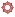 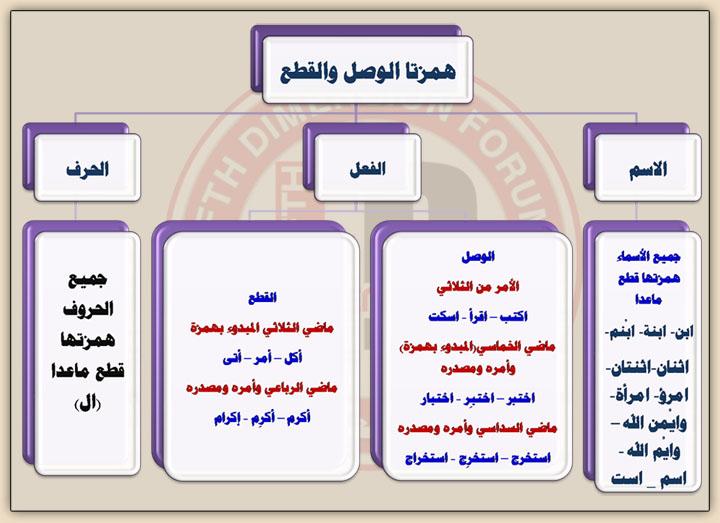 يسترجع معارفه ومكتسباته يرسخ ...يثبت...يوظف...وضعية الختام أوظف تعليماتي : عد إلى النص واستخرج الكلمات المبدوؤة بهمزة وصل وبين السبب  أنجز تماريني في البيتالتمارين  ص 61يرسخ ...يثبت...يوظف....المراحلالوضعيات التعلمية والأنشطة المقترحةالتقويموضعية الانطلاق* الوضعية التعلمية :موسيقار عالمي لف سمفونيات كثيرة من يكون ؟بتهوفن التعريف بالشاعرولد مولود قاسم في 6 يناير 1927 بقرية بلعيان من بلدية أقبو، بجاية، بدأ مشواره الدراسي من مسجد قريته، بلعيال بايت عباس، التابعة إداريا لبلدية إقبو، ثم واصل مشواره الدراسي في تونس، حيث التحق بجامعة الزيتونة سنة 1946. توفي مولود بلقاسم نايت بلقاسم يوم 27 أوت 1992 بالجزائر العاصمة و دُفن بمقبرة العالية. هو الذي قال لابنته الجزائر "يا جزائر يا شقية لو انكي اسمكي الجزائر لاعطيتكي طريحة" لشدة حبه للوطنتشخيصي وضعية بناء التعلمأفهم النصّالقراءة الصامتة:دعوة التلاميذ إلى فتح الكتاب صفحة 21 و قراءة النص قراءة صامتة للفهم.مراقبة فهم النص:- أسئلة الفهمس _ عمّن یتحدّث الشاعر في قصيدته.؟ج _ بتهوفن   س_ مم حرر الموسيقى  ؟ج _ من التبعية س_ كيف كانت موسيقاه ؟ ج_ كانت تعبر عن أفكار سامية   الفكرة العامة : . قراءة نموذجية من الأستاذ ثم قراءة أحسن التلاميذ و أجودهم أداءً، ثم قراءات فردية من التلاميذ فقرة فقرة يراعى فيها الأداء ، الاسترسال ، سلامة اللغة ، احترام علامات الوقف .المناقشة و التحليل و استخلاص المعطيات:لفقرة الأولى:{ كان ... التحاقه به }قراءتها س: مم حرر بتهوفن الموسيقى ؟
ج_ حررها من التبعية لأهل القصور س _ كيف كان موقفه من الأباطرة والقياصرة  ؟
ج _رفض عروضهم واستقل بنفسه  للغويات :
التبعية  : ملازمةالأباطرة : جمع امبراطور وهو الحاكم 
القياصرة  : جمع قيصر وهو لقب لملوك الرومان 
الفكرةالأساسية:بتهوفن يتحدى الأباطرة والقياصرة ويحرر الموسيقى من التبعية الوحدة الثانية:{ لم تكن  ...التيجان }قراءتها  س : عم عبرت موسيقى بتهوفن  ؟
جـ: كانت تعبر عن أفكار سامية ، ومباديء عليا ومعاني عميقة  .
س : مالذي كان يحركه  ؟
جـ : المشاكل البشرية س_ إلام كان يهدف؟ج_ عمل الخير والبحث عن الحرية  سامية   : نبيلة
يتحاشى  : يبتعد
التيجان : جمع مفرده تاج ويقصد الملوكالفكرةالأساسية:الثانية .المعاني الانسانية السامية التي يهدف إليها بتهوفن من خلال الموسيقى  س_ هل خلق الانسان ليكون عبدا للحكام ؟ ج_ لا بل ليكون حرا القيمة التربوية :قال أبو القاسم الشابي:خُلقتَ طَليقاً كَطَيفِ النَّسيمِ 
                   وحُرًّا كَنُورِ الضُّحى في سَمَاهْ
تُغَرِّدُ كالطَّيرِ أَيْنَ اندفعتَ 
                   وتشدو بما شاءَ وَحْيُ الإِلهْأتذوق النص:_ ما نوع النص ؟  _ نثري س_ ما النمط الغالب عليه ؟ ج _ السردي  الموسيقى فن والأدب فن العلاقة بينهما المشابهة وهذا تعبير مجازي 1- الحقيقة هي اللفظ المستعمل فيما وضع له في الأصل.2- المجاز هو اللفظ المستعمل في غير  معناه الحقيقي (الأصلي) أي في غير ما وضع له في الأصل مع قرينة تمنع من إرادة المعنى الأصلي.3- العلاقة بين المعنى الحقيقي والمعنى المجازيّ قد تكون المشابهة،وقد تكون غيرهاالتكويني :يقرأ النص قراءة صامتةيفهم ما ورد فيه.يستنتج الفكرة العامة للنص.يتدخل المتعلم في النقاش يحلل .....يستخلص الأفكار الأساسية.يجرب ....الوضعية الختاميةحدد قيمة من قيم النص واشرحهاليعمل الإنسان الخير حيثما استطاع وليحب الحرية فوق كل شيء وليتحاشى  إنكار الحقيقة أبدا حتى أمام التيجان قيمة تربوية إنسانية  حيث يدعوا إلى فعل الخير و قول الحقيقة والبحث عن الحرية  حتامي المراحلالوضعيات التعلمية والأنشطة المقترحةالتقويموضعية الانطلاق* الوضعية التعلمية :مسلم قدم إسهامات كبيرة في الرياضيات والبصريات والفيزياء وعلم الفلك والهندسة وطب العيون والفلسفة العلمية والإدراك البصري والعلوم بصفة عامة  فمن يكون ؟وضعية بناء التعلمالقراءة الصامتة:دعوة التلاميذ إلى فتح الكتاب صفحة 12 و قراءة النص قراءة صامتة للفهم.مراقبة فهم النص:- أسئلة الفهمس _ عمن يتحدث النص .؟ج _ ابن الهيثم  س_ لماذا استدعاه الحاكم إلى مصر  ؟ج _ ليجد فكرة تخزين المياه  س_ هل كان يحب المناصب العليا في الدولة  ؟ج- لاس_ لماذا ؟ ج_ لأنه رجل علم يحب التفرغ للبحوث  الفكرة العامة : . قراءة نموذجية من الأستاذ ثم قراءة أحسن التلاميذ و أجودهم أداءً، ثم قراءات فردية من التلاجميذ فقرة فقرة يراعى فيها الأداء ، الاسترسال ، سلامة اللغة ، احترام علامات الوقف .المناقشة و التحليل و استخلاص المعطيات:الفقرة الأولى:{ من قول الكاتب:سمع  .. إلى قوله:  وفادته }قراءتها س _ بماذا سمع حاكم مصر   ؟  ج- بأمر  ابن الهيثم وعلو مقامه في العراق س_ ماذا فعل الحاكم   ؟    ج_ أرسل له الأموال والهدايا  وناشده الحضور  س- بم أمر  ؟ ج- أمر باستقباله في مدينة خارج القاهرة  الفكرةالأساسية:إعجاب الحاكم المصري بما سمعه عن ابن الهيثم واستدعائه للاستفادة من علمه الفقرة الثانية:{ من قول الكاتب:وسار  ... إلى قوله:.الدولة   }قراءتها  س _ إلى أين توجه ابن الهيثم  ؟ ج_ لتتبع مجرى النيل س _هل نجح في ايجاد موضعا ينحدر منه النيل   ؟  ج _ لا بل فشل في ذلك س_ بم شعر ؟ ج _ بالخجل من الحاكم س_ ماذا فعل ؟ ج _ اعتذر من الحاكم س_ كيف كانت ردة فعل الحاكم ؟  ج_ قبل اعتذاره وولاه منصبا من مناصب الدولة     الفكرةالأساسية:الثانية . فشل ابن الهيثم في إيجاد حل لماء النيل وردة فعل الحاكم عند اعتذار العالم    الفقرة الثالثة:{ من قول الكاتب:على  ... إلى قوله:  ابخدمته}قراءتها س _ هل كان ابن الهيثم ممن يحبون المناصب  ؟  ج- لاس_ مالدليل على ذلك     ؟ج_ ابن الهيثم كان كارها لهذا المنصب الذي ولاه الحاكم س_ فيم فكر  ؟ ج_ في ادعائه الجنون    س_ هل نجح في ذلك ؟ ج_ نعم الفكرة الأساسية الثالثة  عبقرية ابن الهيثم جعلته يدعي الجنون للتخلص من بطش الحاكم المصري قيمة تربوية قال الله تعالى : ( إِنَّمَا يَخْشَى اللَّهَ مِنْ عِبَادِهِ الْعُلَمَاءُ إِنَّ اللَّهَ عَزِيزٌ غَفُورٌ ) فاطر/28 تكويني يفهم المعنى العام للنصالتكويني :يقرأ النص قراءة صامتةيفهم ما ورد فيه.يستنتج الفكرة العامة للنص.يتدخل المتعلم في النقاش يحلل .....يستخلص الأفكار الأساسية.يجرب ....الوضعية الختاميةهات معاني الكلمات التالية ثم وظفها في جمل من إنشائك يستسيغ _ وفادته _ الدواوين وضعية الانطلاقأعرف قواعـد لغـتي- استخراج الشواهد من النص المقروء:الشواهد قال ابن الهيثم : » لو كنت بمصر لعملت في نيلها عملا يحصل به النفع  «.2_ » وصل مكانا يقال له الجنادل ( ولعله الشلال)  «.3 _ » لم يجده ابن الهيثم _ كما بلغه من قبل _ موضعا عاليا ينحدر منه النيل  «.یقرأ الأستاذالشواهد الأمثلة* یكل فّ تلمیذین أو ثلاثة بقراءتھاالتحلیل والمناقشة:استخرج علامات الوقف الواردة في الشواهد النقطتان (:)تدلان على وقف متوسط، وتوضعان:أ ـ بين القول ومقوله، نحو: (قال المعلم: عليكم بالعملب ـ بعد فعل بمعنى قال، نحو: (صاح القوم: يا إلهي)).ج ـ قبل الكلام المقتبس او المنقول، نحو: (من الأقوال المأثورة: من نم لك، نم عليك)د ـ قبل التعداد، او بين الشيء وأقسامه، نحو: (المرء بأصغريه: قلبه ولسانه)هـ ـ قبل التمثيل، نحو: يكون الفاعل مرفوعا، نحو: (جاء المعلم)و ـ قبل التفسير، نحو: (عذل: لام)القوسان ( )أ ـ العبارات التي يراد اللفت اليها، نحو: (كذبتني (ولست بكاذب)، فانتبه الى هذا الأمر).ب ـ الألفاظ المفسرة، وذلك عند تفسير كلمة في جملة، نحو: (صعد الخطيب المنبر، ثم بسمل (قال: بسم الله الرحمن الرحيم)، وشرع يخطب) او ألفاظ الاحتراس، نحو: (المهذب (بفتح الدال) محترم) المزدوجتان علامة التنصيص(« »): تُستخدم علامات التنصيص لتمييز الكلام المقتبس، وتوضع بين العبارات والمصطلحات.المطتان (_  _) للجمل الاعتراضية  يسترجع معارفه ومكتسباته يرسخ ...يثبت...يوظف...وضعية الختام أوظف تعليماتي : عد إلى النص وقف على علامات أخرى مماثلة  أنجز تماريني في البيتالتمارين  ص 65يرسخ ...يثبت...يوظف....المراحلالوضعيات التعلمية والأنشطة المقترحةالتقويموضعية الانطلاق* الوضعية التعلمية :موحد مملكة نوميديا​​ وعاصمتها سيرتا(قسنطينة اليوم) وهو ابن الملك غايا كان حليفا لقرطاج، فمن هو؟ماسينيساالتعريف بالكاتب : هو الشيخ مبارك بن محمد إبراهيمي الميلي من مواليد مشتة الرمامن و هي جمع الرمان، الموجودة ببلدية غبالة ، دائرة السطارة و لاية جيجل في الشرق الجزائري، ولد بتاريخ 26 ماي 1895 م عانى الميلي من مرض السكري منذ 1933 واشتد عليه المرض خصوصا بعد وفاة شيخه ورفيق نضاله الإمام عبد الحميد ابن باديس إلى ان توفي في يوم 9 فبراير (شباط) سنة 1945موضعية بناء التعلمأفهم النصّالقراءة الصامتة:دعوة التلاميذ إلى فتح الكتاب صفحة 21 و قراءة النص قراءة صامتة للفهم.مراقبة فهم النص:- أسئلة الفهمس _ عمّن یتحدّث الشاعر في قصيدته.؟ج _ ماسينيسا س_ ماذا تعرف من قبل على شخصية ماسينيسا  الفكرة العامة : . قراءة نموذجية من الأستاذ ثم قراءة أحسن التلاميذ و أجودهم أداءً، ثم قراءات فردية من التلاميذ فقرة فقرة يراعى فيها الأداء ، الاسترسال ، سلامة اللغة ، احترام علامات الوقف .المناقشة و التحليل و استخلاص المعطيات:لفقرة الأولى:{ كان ... باسمه}قراءتها كان ماسينيسا ملكا عظيما . . فيم تجلت عظمته ؟
ج_ في سياسته ودهائه وادارة النظام  س _ بم اهتم   ؟
ج _بالتجارة والفلاحة س_ بم تميز؟ج_ بثبات العزيمة س_ اذكر بعض أعماله ؟ج _ خاض غمرات غمرات الأهوال ولجج الخطوب بقوة جنان ورباطة جأش وأورث بنيه مملكة قوية كان له أسطول وسكة مكتوبة باسمه   للغويات :
دهاء : فطنة _ ذكاء _ جودة الرأيغمرات  : شدة  
جنان   : القلب 
رباطة  : هدوء _ استقرار _ ثبات جأش  : النفس  
أسطول   : مجموعة من السفن الفكرةالأساسية:ـ مَاسِينِيسَا يَخُوضُ غَمَرَاتِ الأَهْوَالِ حَتَّى قَهَرَ أَعْدَاءَهُ وَمَكَّنَ لِدَوْلَتِهِ وَسُلْطَانِهِ.. الوحدة الثانية:{ كان هذا  ...بالفلسفة  }قراءتها  س : كيف كان يتعامل مع الأطفال ؟
جـ: كان حلو الفكاهة رقيق القلب مع الصبيان   .
س : وكيف كان مع العدو   ؟
جـ : شديد النفس على من يمس استقلاله متقشفا في نفسه  س_ هل كان يدفع بشعبه للحرب؟ج_ لا س_ كيف خدم شعبهج_ جلب إليه العلم والفن من الأجانب س_ ما نوع العلوم التي برز فيها ؟ج – الفلسفة   منكبا    : منهمك فيه بشغف 
الفكرةالأساسية:الثانية .مَاسِينِيسَا يَسُوسُ بِلاَدَهُ بِالْعَدْلِ وَالْحَزْمِ وَالْعِلْمِ فَتَزْدَهِرُوَتَتَقَدَّمُالفقرة الثالثة:{ من قول الكاتب:ولما   ... إلى قوله:  الخارجية }قراءتها س _ هل كان ابن الهيثم ممن يحبون المناصبما أحس ماسينيسا ب  ؟  ج- بدنو أجله س_ ماذا فعل     ؟ج_ جمع ابنيه وابن أخيه وأوصاهم بالاتحاد في السلم والتعاون في حفظ المملكة حتى لا ينفرط عقد عزمهم وتذهب دولتهم ضحية الشقاق  س_ كيف تركة مملكته  ؟ ج_ قوية واسعة .نفرط  : ينقطع الشقاق  : الخلافالفكرة الأساسية الثالثة  مَاسِينِيسَا يُوصِي أَبْنَاءَهُ بِالْوِحْدَةِ وَعَدَمَ الْفُرْقَةِ وَالتَّشَرْذُمِ. من أين جاء ماسينيسا ؟ ــ وماذا استطاع أن يفعل ؟ ــ
هل المكان يعتبرا عائقا كبيرا أمام أصحاب الهمم ؟؟القيمة التربوية : عَلَى قَدْرِ أَهْلِ الْعَزْمِ تَأْتِي الْعَزَائِمُ *** وَتَأْتِي عَلَى قَدْرِ الْكِرَامِ الْمَكَارِمأتذوق النص:_ ما نوع النص ؟  _ نثري س_ ما النمط الغالب عليه ؟ ج _ وصفي  لاحظ عبارة ابتسم له الحظ س_ هل الحظ يبتسم ؟ج_ لا بل الانسان س_ بم شبه الحظ ؟ج_ بالإنسان المبتسم س_ هل وظفت ابتسم في المعنى الذي وضعت له في الحقيقة ؟ج _ لا بل مجازيا مالفرق بين الحقيقة والمجاز 1- الحقيقة هي اللفظ المستعمل فيما وضع له في الأصل.2- المجاز هو اللفظ المستعمل في غير  معناه الحقيقي (الأصلي) أي في غير ما وضع له في الأصل مع قرينة تمنع من إرادة المعنى الأصلي.إذا قلت:رأيت أسدا صعب عليّ أن أحكم بأن الأسد المقصود هو الحيوان المعروف أو هو إنسان شجاع لعدم وجود قرينة تبيّن لي المعنى المراد.فإذا قلت:ابتسم لي الأسد سهل عليّ أن أعرف أنّ الأسد هنا ليس هو الحيوان لوجود قرينة تمنع ذلك وهي (ابتسم) وفي هذه الحال أقول:إنّ الأسد ورد بالمعنى المجازي.التكويني :يقرأ النص قراءة صامتةيفهم ما ورد فيه.يستنتج الفكرة العامة للنص.يتدخل المتعلم في النقاش يحلل .....يستخلص الأفكار الأساسية.يجرب ....الوضعية الختاميةاستخرج من النص تعبيرا مجازيا وبين اللفظة التي استعملت في غير المعنى الحقيقيختاميالمراحلالوضعيات التعلمية والأنشطة المقترحةالتقويموضعية الانطلاق* الوضعية التعلمية : قال حنّا الفاخوري : "الوصف هو تمثيل الأشياء تمثيلا إيجابيّا
والوصف هو رسم لصورة الأشياء بقلم الفنّ والحياة"هل هذه الصورة مرئية ؟نعم موضوعنا اليوم الوصف المادي تشخيصيوضعية بناء التعلمس_ استخرج بعض الأوصاف التي خص بها الشاعر البطلة جميلة بوحيرد _ عينان مكحولتان بالكبرياء_ فوق جبينها نجمة صبح _ فمها تعجز الحروف وتعيا فيه_ بسمتها الحقت بها شرف التاريخ س_ هذه الأوصاف خاصة بأشياء مادية أم معنوية _ أشياء مادية كيف نسمي هذا النوع من الوصف ؟الوصف المادي تعريف الوصف المادي : هو إعطاء صورة ظاهرية عن بنية الشخص وهيئته وملامح وجههخصائص الوصف المادي : تقديم صورة أمينة عن الموضوع
- الدقّة في التصوير
- استخدام النّعوتأتدرب عد غلى قصيدة الذبيح الصاعد لمفدي زكرياء واستخرج جميع الأوصاف المادية باسمَ الثغر _ شامخاً أنفه، جلالاً وتيهاً رافعاً رأسَه _ رافلاً في خلاخلتكويني استخراج النعوتتحديد مفهوم الوصف المادي تحديد خصائصه التدرب على الوصف المادي الوضعية الختاميةصف أحد أصدقائك وصفا ماديا تقديم المرحلة الأولى - المشروع : ترجمة لعظيم من عظماء الإنسانيةتقسيم التلاميذ إلى أفواج _ كل مجموعة تكلف بعلم من الأعلام _ دعوتهم للبحث عن معلومات تتعلق بهذا العلم جمع وثائق صور سندات _ دعوتهم لتجنيد الوصف المادي _ أسماء الإشارة _ الجمع بنوعيه علامات الوقفختامي ينتج المراحلالوضعيات التعلمية والأنشطة المقترحةالتقويموضعية الانطلاق* الوضعية التعلمية : مراجعة الوصف المادي وضعية بناء التعلمتامل فيما يلي ألا تريد يا مولاي أن يدعو لك الناس صادقين مخلصين ، أن تحيا حياة طويلة هنيئة ._انظر إلى ( صادقين _ مخلصين _ طويلة _ هنيئة ) _ هل هي أوصاف ظاهرية ؟_ لا ماذا نسمي هذا النوع من الوصف1 ـ معنى الوصف المعنوي: هو وصف لا يتناول مظهر الشخصية العام ولا ملامح وجهها وإنما يتناول إعطاء معلومات عن التعريف بنفسك  خلاق الشخصية ـ مميزاتها النفسية ـ مشاعرها وفكرها وثقافتها ـ عملها وممارساتها ـ مكانتها في الوسط الاجتماعي الذي تعيش فيه ...)
2 ـ كيفية الوصف المعنوي: تحديد الوظيفة ـ إبراز الأخلاق ـ وصف طريقة العمل ـ ذكر المستوى الثقافي ـ تحديد المكانة الاجتماعية .
3 ـ مزج الوصف المعنوي بالوصف المادي: لوصف شخصية ما غالبا ما يمزج بين الوصفين لإبراز جوانب الشخصية أكثر.
4 ـ ورود الوصف المعنوي: يرد الوصف المعنوي ممزوجا بالوصف المادي وبالسرد 
والحوار في الحكاية والقصة ؛ كما يرد في التراجم وسير الأعلام.أتدرب جاء في وصف العربي بن مهيدي رحمه الله ( كان رجلا مسالما نبيلا وديعا ، حليما واسع الصدر محبا لوطنه وذا عزيمة قوية وكان عند تنفيذ الإعدام عليه شجاعا صبورا)استخرج من الفقرة الأوصاف المعنوية الخاصة بالشهيد _ مسالما نبيلا وديعا _ حليما واسع الصدر محبا لوطنه_ عزيمة قوية_ شجاعا صبورا تكويني استخراج النعوتتحديد مفهوم الوصف المعنوي تحديد خصائصه التدرب على الوصف المعنوي  الوضعية الختاميةصف أقرب الناس إليك وصفا معنويا تقديم المرحلة الثانية - المشروع : ترجمة لعظيم من عظماء الإنسانيةتوزيع العناصر على أعضاء الأفواج مولده ونشأته أوصافه المادية والمعنوية أهم أعماله ختامي ينتج المراحلالوضعيات التعلمية والأنشطة المقترحةالتقويموضعية الانطلاق* الوضعية التعلمية : كيف يتعامل القارئ مع النصوص الأدبية؟ قراءتها حتى يتسنى له الوقوف على المعاني
- ماهي الطريقة المناسبة لإيجاز النصوص دون إخلال بالمضمون؟ 
التلخيص تشخيصي وضعية بناء التعلمالسند( اندفع الرازي في دراسة الطب وفنون العلاج ولما ارتوى رجع إلى بلده ليعمل مديرا لأحد المشافي ثم اختاره الخليفة وعينه رئيسا للأطباء فاشتهر وتوافد الطلاب إليه )قارن بين الفقرة والنص من حيث الحجم والمضمونالسند حجمه صغير والنص حجمه كبير السند له نقس مضمون النص مادا فعلنا ركزنا على الأساسيات حذفنا المرادفات والتكرار أعد صياغته بأسلوب خاص مفهم التلخيص هو إبراز النص الأصلي في عدد قليل من الكلمات مع الحفاظ على صلب النص المكتوب دون إخلال بالمضمون أو إبهام في الصياغة , فنحن حين نلخص عبارة فإننا نستخلص منها الفكرة الأساسية التي تتضمنهاخطوات التلخيص :
1ـ قراءة النص قراءة استكشافية : لإدراك الفكرة الأساسية التي يتضمنها .
2ـ التمييز بين ما هو ضروري في الفقرة لفهم الفكرة الأساسية ،وما ليس بضروري:
1. الاستغناء عن التفاصيل والمناقشات المتعددة الواردة في الأصل .
2. عدم إهمال المراجع والأدلة التي اعتمد عليها النصأتدرب عد إلى نص الرازي ولخص  الفقرة الخيرة تكويني استخراج النعوتتحديد مفهوم الوصف المعنوي تحديد خصائصه التدرب على الوصف المعنوي  الوضعية الختاميةتقديم المرحلة الثالثة من :- المشروع : ترجمة لعظيم من عظماء الإنسانيةالتقاء أعضاء الفوج تبادل وجمع الإعمال  عدة المشروع الوسائل :أوراق بيضاء صوروثائق كتب ومجلات لها صلة بالموضوع 	 ختامي المراحلالوضعيات التعلمية والأنشطة المقترحةالتقويموضعية الانطلاق* الوضعية التعلمية : ـ مرت بك مجموعة من النصوص حول عظماء الإنسانية   تفاعلت معها وانتفعت منها _ ما النمط الغالب على النصوص المدروسة ؟ اختر شخصية أخرى اكتب فقرة تتحدث فيها عنها  بلغة  سليمة مستخدما نمطي السرد والوصف المادي موظفا الجمع بأنواعه مع احترام علامات الترقيم تشخيصيوضعية بناء التعلمدرست الوصف بنوعيه إضافة للسرد  _ المقدمة : التعريف بالشخصية مولده ونسبه  العرض :  كتابة فقرة تتحدث فيها عنها بلغة سليمة ، مستخدما نمطي السردي والوصف المادي و المعنوي ،الجمع بأنواعه مع احترام علامات الترقيم .  الخاتمة : انطباعك حول الشخصية التدريب إنتاج المكتوب من طرف التلاميذ تكوينيالوضعية الختاميةابن شبكة تقويم من انتاجك تقديم المرحلة الرابعة  من :- المشروع : ترجمة لعظيم من عظماء الإنسانيةتصحيح المشروع التقديم قراءة بعض المشاريع مناقشتها تقويمها ختامي الإدماج والتقويم الإدماج والتقويم نص الوضعية التعليمة1- اعلم أنه من سمات الإنسان العظيم الفرادة والتميز خدمة للإنسان وحبا للإنسانية . 1 – اختر عظيما من عظماء عصرك ، واكتب عنه نبذة موظفا السّرد والوصف والجمع بأنواعه مع احترامات علامات الوقف المناسبة .2 – صادفت أثناء مطالعاتك القول الآتي :              " التضحية والتسامح صفتان متلازمتان لكل عظيم ".  اكتب فقرة تشرح فيها هذا القول موظفا السرد  و الوصف وهمزة الوصل مع توظيف علامات الوقف المناسبة .ابن شبكة تقويم من انتاجك ابن شبكة تقويم من انتاجك 